From:Sent: Wednesday, April 13, 2022 9:32 AMTo:Subject: OS LN: Objednavka PC a Monitoru - Louny - akceptaceDobrý den,akceptujeme objednávku č. 2022/OB/17 ze dne 12 .4.2022 na stolní počítače a monitory dle objednávkového formuláře.S pozdravemFrom: To: Date: Subject:12.04.2022 13:16OS LN: Objednavka PC a Monitoru u ITSasDobrý den,objednáváme u Vás dle rámcové dohody MSp „Dodávky stolních počítačů“ Č.j.: 5/2021-OI-SML 15 ks PC sestav,více v objednávce a objednávkovém formuláři.Prosím o akceptaci objednávky.Adresa dodání je:Sladkovského 1132, 440 29, LounyObjednávka společně s akceptací bude dle zákona č. 340/2015 Sb. o registru smluv, zveřejněna v registru smluv na dobu neurčitou, v celém znění včetně příloh, budoucích změn a doplňků.Objednávka bude účinná od okamžiku uveřejnění v registru smluv. Objednávku s akceptací uveřejní v registru smluv objednavatel.S pozdravemITS akciová společnost | Vinohradská 184, 130 52 Praha 3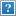 Obsah této zprávy, stejně jako obsah související osobní a telefonické komunikace zástupců azaměstnanců společnosti ITS slouží výlučně jako prostředek k výměně informací a, není-li to v nich výslovně uvedeno, nejsou právním jednáním zakládajícím závaznou nabídku, vznik, změnu nebo zánik práv či právních následků anebo jednáním směřujícím bezprostředně k uzavření smlouvy a společnost ITS nenese jakoukoliv odpovědnost za důsledky či újmu vzniklou neuzavřením smlouvy